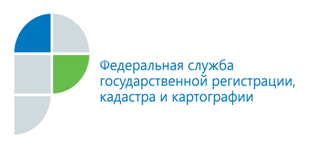 г. Барнаул17  февраля  2015 годаПресс-релизКадастровая палата Алтайского края отмечает 15-летие со дня образования21 февраля 2000 года для ведения государственного земельного кадастра 
на территории Алтайского края была создана Кадастровая палата с входящими филиалами в городах и районах края. 	За 15 лет существования Кадастровая палата, как и любое крупное учреждение, пережила несколько реструктуризаций. Теперь это филиал Федерального государственного бюджетного учреждения «Федеральная кадастровая палата Росреестра» по Алтайскому краю, в состав которого входит 62 офиса приёма-выдачи документов, расположенных в городах и районах края. Но основные задачи Кадастровой палаты остаются неизменными: ведение государственного кадастра недвижимости (ГКН) на территории Алтайского края и предоставление сведений ГКН заинтересованным лицам. Так, в течение 15 лет специалистами Кадастровой палаты в государственный кадастр недвижимости внесено 1 114 342 сведений о земельных участках и 1 451 436 сведений об объектах капитального строительства Алтайского края. Сегодня специалисты Кадастровой палаты также осуществляют приём и выдачу документов на государственную регистрацию права и предоставление сведений из Единого государственного реестра прав на недвижимое имущество и сделок с ним (ЕГРП). У жителей края есть возможность получить государственные услуги в режиме «Единое окно» (одномоментная подача заявлений и 
на государственную регистрацию права, и на государственный кадастровый учёт одного и того же объекта недвижимости).Внедряются современные информационные технологии ведения кадастра и предоставления сведений через портал электронных госуслуг Росреестра, сотрудничество с органами местного самоуправления посредством системы межведомственного электронного взаимодействия. Для удобства жителей края работает «горячая линия» Кадастровой палаты, телефон доверия, справочная служба, реализована возможность предварительной записи. «Много перемен произошло за годы работы Кадастровой палаты, много идей и планов воплощено в жизнь, но и впереди у нас немало задач и перспектив. И самая главная наша задача, конечно, оперативное оказание жителям края государственных услуг в сфере кадастрового учёта и регистрации права на высоком профессиональном уровне», - подчёркивает директор филиала ФГБУ «ФКП Росреестра» по Алтайскому краю Дмитрий Комиссаров.Пресс-службафилиала ФГБУ «ФКП Росреестра» по Алтайскому крают.:28-28-92fgu22_press2@u22.rosreestr.ru